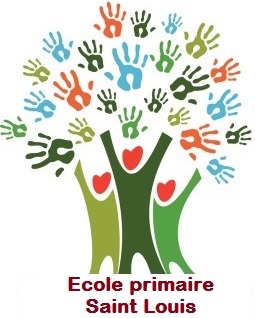 Année scolaire 2019/2020Personnes autorisées à reprendre l’enfant à la sortie des classes(Pour les enfants des classes de tPS-PS-MS et de GS-CP)M/Mme______________________________________________parents de ______________________________, élève en classe de ________________    autorisent l’école à remettre mon/notre enfant :aux adultes majeurs dont les coordonnées suivent : 
(Nom, Prénom, position par rapport à l’enfant : mamie, nourrice, voisin,…)aux personnes mineures suivantes :
(Nom, Prénom, position par rapport à l’enfant : frère, sœur, voisin, …)Seules les personnes nommément désignées ci-dessus par vous pourront se voir remettre l’enfant en vue de quitter l’établissement. Si toutefois cette liste devait évoluer, en prévenir l’enseignante par écrit.Merci de votre compréhension.						Le chef d’établissement